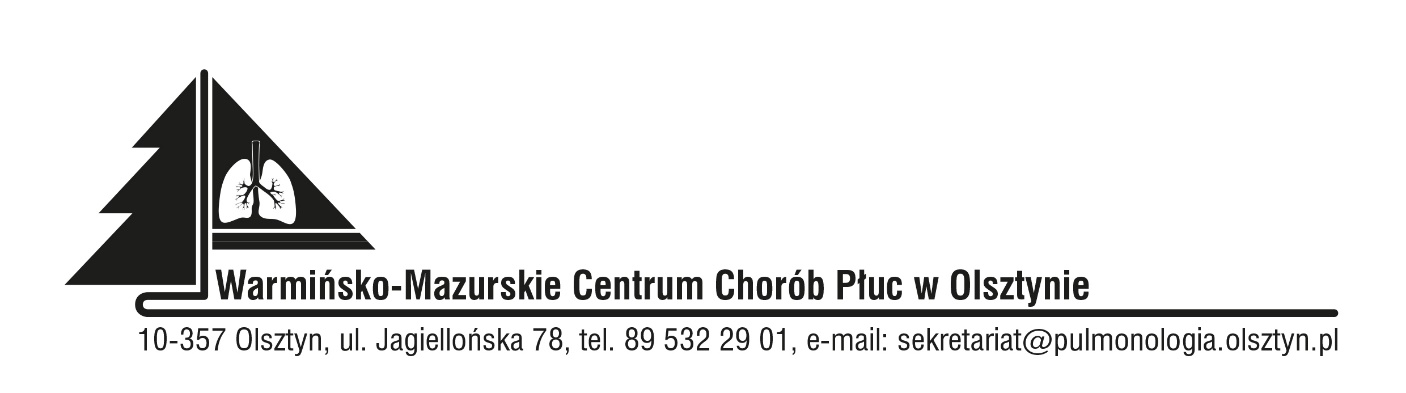 Znak sprawy: SZP.242.48.2023                                                                               Data 27.11.2023 r.ODPOWIEDŹ  NA  PYTANIE DO ZAPROSZENIADotyczy:  Dostawę mebli medycznych do Warmińsko-Mazurskiego Centrum Chorób Płuc w OlsztynieZamawiający udziela odpowiedzi na pytania:WYKONAWCA 1 Dotyczy: Pakiet nr 1, zdanie nr 1 – Łóżko bariatryczne – 2 szt. Czy Zamawiający wyrazi zgodę na realizację zamówienia w terminie do 8 tygodni od dnia zawarcia umowy? Proponowany termin realizacji zamówienia będzie zgodny ze standardowym cyklem produkcji, co pozwoli Wykonawcy należycie zrealizować przedmiot umowy. Jeśli Zamawiający nie wyrazi zgody na zaproponowany termin realizacji prosimy o informację o ile Zamawiający ma możliwość jego wydłużenia.Odp.: Nie, Zamawiający nie wyraża zgody na  proponowany termin realizacji - do 8 tygodni. Zamawiający wyrazi zgodę na termin do 5 tygodni od dnia podpisania umowy.Prosimy (w pkt. 1) o rezygnację z wymogu „lakier zgodne z wymogami EN ISO 10993-5:2009 lub równoważny potwierdzającym, że stosowana powłoka lakiernicza nie wywołuje zmian nowotworowych”. Norma EN ISO 10993 dotyczy określenia wpływu wyrobów medycznych na tkanki, co nie ma odniesienia do łóżka szpitalnego, jak również w/w norma EN ISO 10993-5:2009 opisuje Biologiczną ocenę wyrobów medycznych – Część 5: Badania cytotoksyczności in vitro. Zatem powyższa norma nie ma odniesienia do łóżek szpitalnych. Oferowane przez nas łóżka posiadają Deklarację Zgodności CE wystawioną przez producenta oraz są dopuszczone do używania w placówkach służby zdrowia. Pozostałe parametry w pkt. 1 zgodnie z oczekiwaniami Zamawiającego. Odp.: Nie, Zamawiający nie wyraża zgody na powyższe.Czy (w pkt. 1) Zamawiający wyrazi zgodę na zaoferowanie łóżka posiadającego podstawę pantografową tj. cztery punkty podparcia zintegrowane z leżem oraz sześć punktów podparcia zintegrowanych z podstawą łóżka gwarantującą stabilność leża? Oferowane rozwiązanie jest bardzo zbliżone do wskazanego przez Zamawiającego. Pozostałe parametry w pkt. 1 zgodnie z oczekiwaniami Zamawiającego. Odp.: Tak, Zamawiający wyraża zgodę na powyższe.Czy (w pkt. 1) Zamawiający wyrazi zgodę na zaoferowanie łóżka posiadającego szyny stalowe lakierowane proszkowo mocowane po bokach wzdłuż ramy leża na elementy wyposażenia? Oferowane rozwiązanie jest tożsame ze wskazanym przez Zamawiającego.Pozostałe parametry w pkt. 1 zgodnie z oczekiwaniami Zamawiającego. Odp.: Nie, Zamawiający nie wyraża zgody na powyższeCzy (w pkt. 2) Zamawiający wyrazi zgodę na zaoferowanie łóżka posiadającego długość całkowitą 2220 mm (+/- 10 mm) oraz szerokość całkowitą 980 mm (+/- 10 mm)?Odp.: Tak, Zamawiający wyraża zgodę na powyższeCzy (w pkt. 4) Zamawiający wyrazi zgodę na zaoferowanie łóżka posiadającego w części wezgłowia krążki jednoosiowe?Pozostałe parametry w pkt. 4 zgodnie z oczekiwaniami Zamawiającego. Odp.: Tak, Zamawiający wyraża zgodę na powyższeCzy (w pkt. 6) Zamawiający wyrazi zgodę na zaoferowanie łóżka posiadającego leże wypełnione łatwo odejmowanymi panelami (bez konieczności użycia narzędzi) z tworzywa ABS? Oferowane rozwiązanie jest tożsame ze wskazanym przez Zamawiającego. Pozostałe parametry w pkt. 6 zgodnie z oczekiwaniami Zamawiającego. Odp.: Tak, Zamawiający wyraża zgodę na powyższeCzy (w pkt. 6 i 13) Zamawiający wyrazi zgodę na zaoferowanie łóżka nie wyposażonego w tworzywową kieszeń zabezpieczającą pilota w czasie transportu oraz barierki nie wyposażone w tworzywowy uchwyt podtrzymujący pilota? Oferowane łóżko będzie posiadało pilota z uchwytem umożliwiającym zawieszenie go np. na barierce bocznej w czasie transportu, co jest rozwiązaniem równoważnym do wskazanego przez Zamawiającego. Pozostałe parametry w pkt. 6 i 13 zgodnie z oczekiwaniami Zamawiającego.Odp.: Nie, Zamawiający nie wyraża zgody na powyższe.Czy (w pkt. 9) Zamawiający wyrazi zgodę na zaoferowanie łóżka posiadającego sterowanie funkcjami:Panel w barierkach od wewnątrz dla pacjenta umożliwiający czytelne zastosowanie funkcji tj.: regulacja segmentu oparcia pleców, segmentu uda, wysokości leża, funkcji autokontur - diody LED informujące o zablokowanej funkcji; przycisk bezpieczeństwa aktywujący w sposób świadomy funkcje sterowania; zaprogramowana pozycja wyjściowa dostępna za pomocą jednego przycisku oraz dioda LED informującą o uzyskaniu kąta 30o podczas regulacji segmentu oparcia pleców (segment oparcia pleców po uzyskaniu kąta 30o zatrzymuje się automatycznie)Panel dla personelu medycznego po stronie zewnętrznej barierek posiadający sterowanie następującymi funkcjami: regulacja segmentu oparcia pleców, segmentu uda, wysokości leża, funkcji autokontur, pozycji Trendelenburga i anty-Trendelenburga - diody LED informujące o zablokowanej funkcji; przycisk bezpieczeństwa aktywując w sposób świadomy funkcje sterowania; zaprogramowane funkcje dostępne za pomocą jednego przycisku: pozycja wyjściowa, pozycja antyszokowa, pozycja reanimacyjna (CPR), pozycja egzaminacyjna, pozycja krzesła kardiologicznego; dioda LED informująca o uzyskaniu kąta 30o podczas regulacji segmentu oparcia pleców (segment oparcia pleców po uzyskaniu kąta 30o zatrzymuje się automatycznie), dioda LED informująca o najniższym położeniu łóżka oraz dioda LED sygnalizująca proces ładowania akumulatoraPanel centralny dla personelu posiadający sterowanie następującymi funkcjami: regulacja segmentu oparcia pleców, segmentu uda, wysokości leża, funkcji autokontur, pozycji Trendelenburga i anty-Trendelenburga - diody LED informujące o zablokowanej funkcji; zaprogramowane funkcje dostępne za pomocą jednego przycisku: pozycja wyjściowa, pozycja krzesła kardiologicznego, pozycja egzaminacyjna, pozycja antyszokowa, pozycja reanimacyjna (CPR) oznaczona kolorem ostrzegawczym (np. czerwonym) działająca z podwójną prędkością w odróżnieniu od innych funkcji; dioda LED informująca o uzyskaniu kąta 30o podczas regulacji segmentu oparcia pleców (segment oparcia pleców po uzyskaniu kąta 30o zatrzymuje się automatycznie), dioda LED informującą o najniższym położeniu łóżka oraz dioda LED sygnalizując proces ładowania akumulatoraDodatkowy pilot przewodowy z podświetlanymi przyciskami posiadający sterowanie następującymi funkcjami: regulacja segmentu oparcia pleców, segmentu uda, wysokości leża, funkcji autokontur; zaprogramowana pozycja wyjściowa dostępna za pomocą jednego przycisku; przycisk bezpieczeństwa, aktywując w sposób świadomy funkcje sterowania; dioda LED informująca o uzyskaniu kąta 30o podczas regulacji segmentu oparcia pleców (segment oparcia pleców po uzyskaniu kąta 30o zatrzymuje się automatycznie) oraz dioda LED informująca o najniższym położeniu łóżka?Odp.: Tak, Zamawiający wyraża zgodę na powyższe.Czy (w pkt. 10) Zamawiający wyrazi zgodę na zaoferowanie łóżka posiadającego elektryczną regulację wysokości w zakresie od 390 mm do 790 mm (+/- 10 mm)?Odp.: Nie, Zamawiający nie wyraża zgody na powyższeCzy (w pkt. 10) Zamawiający wyrazi zgodę na zaoferowanie łóżka posiadającego elektryczną regulację segmentu oparcia pleców od 0 do 65 stopni (+/- 5o)?Odp.: Zamawiający dopuści do regulacje do 70° (+/- 5°)Czy (w pkt. 10) Zamawiający wyrazi zgodę na zaoferowanie łóżka posiadającego elektryczną regulację segmentu uda od 0 do 44 stopni (+/- 2o)?Odp.: Tak, Zamawiający wyraża zgodę na powyższeCzy (w pkt. 10) Zamawiający wyrazi zgodę na zaoferowanie łóżka posiadającego elektryczną regulację pozycji Trendelenburga od 0 do 17 stopni (+/- 2o)? Odp.: Tak, Zamawiający wyraża zgodę na powyższeCzy (w pkt. 10) Zamawiający wyrazi zgodę na zaoferowanie łóżka posiadającego elektryczną regulację pozycji anty-Trendelenburga od 0 do 17 stopni (+/- 2o)?Odp.: Tak, Zamawiający wyraża zgodę na powyższeCzy (w pkt. 10) Zamawiający wyrazi zgodę na zaoferowanie łóżka posiadającego zakres regulacji wysokości leża góra / dół 400 mm (+/- 10 mm)?Odp.: Nie, Zamawiający nie wyraża zgody na powyższe.Czy (w pkt. 10) Zamawiający wyrazi zgodę na zaoferowanie łóżka posiadającego sygnalizację wizualną (dioda LED) informującą o najniższej pozycji leża? Oferowane rozwiązanie jest tożsame ze wskazany przez Zamawiającego.Odp.: Nie, Zamawiający nie wyraża zgody na powyższe.Czy (w pkt. 14) Zamawiający wyrazi zgodę na zaoferowanie łóżka posiadającego wysuwaną półkę na prowadnicach teleskopowych do odkładania pościeli z możliwością podwieszenia pod nią panelu centralnego?Odp.: Tak, Zamawiający wyraża zgodę na powyższeCzy (w pkt. 15) Zamawiający wyrazi zgodę na zaoferowanie łóżka posiadającego przedłużenie leża 30 cm, dźwignie zwalniania mechanizmu przedłużenia leża umieszczone od strony nóg po bokach leża?Odp.: Tak, Zamawiający wyraża zgodę na powyższeCzy (w pkt. 18) Zamawiający wyrazi zgodę na zaoferowanie łóżka posiadającego bezpieczne obciążenie robocze 250 kg? Oferowany parametr jest zbliżony do wskazanego przez Zamawiającego.Odp.: Tak, Zamawiający wyraża zgodę na powyższeCzy (w pkt. 19) Zamawiający wyrazi zgodę na zaoferowanie łóżka posiadającego układ elektryczny spełniający wymagania IP66? Oferowany parametr jest lepszy niż wskazany przez Zamawiającego.Odp.: Tak, Zamawiający wyraża zgodę na powyższeProsimy (w pkt. 21) o wyrażenie zgody na posiadanie certyfikatu ISO 13485:2016 lub równoważnego potwierdzającego, że producent wdrożył i utrzymuje system zarządzania jakością dla wyrobów medycznych.Odp.: Tak, Zamawiający wyraża zgodę na powyższe.Dotyczy: Pakiet nr 2, zdanie nr 1 – Wózek opatrunkowy – 1 szt. Czy Zamawiający wyrazi zgodę na realizację zamówienia w terminie do 8 tygodni od dnia zawarcia umowy? Proponowany termin realizacji zamówienia będzie zgodny ze standardowym cyklem produkcji, co pozwoli Wykonawcy należycie zrealizować przedmiot umowy. Jeśli Zamawiający nie wyrazi zgody na zaproponowany termin realizacji prosimy o informację o ile Zamawiający ma możliwość jego wydłużenia.Odp.: Nie, Zamawiający nie wyraża zgody na  proponowany termin realizacji - do 8 tygodni. Zamawiający wyrazi zgodę na termin do 5 tygodni od dnia podpisania umowy.Czy (w pkt. 6) Zamawiający wyrazi zgodę na zaoferowanie wózka wyposażonego w uchwyt z tacką na odpady? Odp.: Tak, Zamawiający wyraża zgodę na powyższeCzy (w pkt. 9) Zamawiający wyrazi zgodę na zaoferowanie wózka wyposażonego w nadstawkę z 10 uchylnymi pojemnikami? Odp.: Tak, Zamawiający wyraża zgodę na powyższe.Czy (w pkt. 10) Zamawiający wyrazi zgodę na zaoferowanie wózka nie posiadającego szyn sprzętowych? W oferowanym wózku wyposażenie dodatkowe jest mocowane bezpośrednio do korpusu wózka lub na specjalnym stelażu nad blatem wózka (bez konieczności stosowania szyn do jego montowania).Odp.: Tak, Zamawiający wyraża zgodę na powyższeCzy (w pkt. 13) Zamawiający wyrazi zgodę na zaoferowanie wózka o wymiarach 720 x 620 x 985 mm?Odp.: Nie, Zamawiający nie wyraża zgody na powyższe.Z upoważnienia      Kierownik Sekcji  zamówień publicznychAgnieszka Lis - Nowacka	(podpis w oryginale)